CONSIDER FOR TALK2022 SEA Symposium AbstractWestern Kentucky UniversityBowling Green KYCorresponding Faculty Member: Chandrakanth Emani  (chandrakanth.emani@wku.edu)
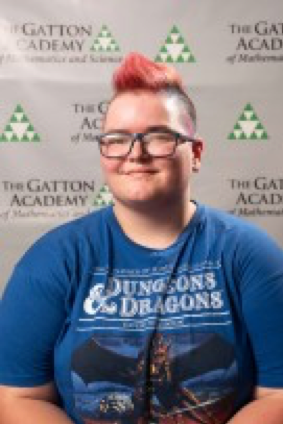 Kaylee E MonroeCharacteristics of Mycobacteriophage Sunflower1121 (K6)Kaylee E Monroe, Isabelle M Hines, Hunter W Hudspeth, Siheon Im, Christopher B Ingle, Chazz L Kitchens, Annclaire McGee, Aubrey Morse, Brian T Nguyen, Jonna B Noland, Rodney A King, Naomi S Rowland, Claire A Rinehart, Chandrakanth EmaniThe Sunflower1121 phage was isolated from M. smegmatis mc155. The annotations were done with the PECAAN program. The phage came from an area on the Western Kentucky University campus in Bowling Green, Kentucky. The Sunflower1121 genome is 60, 213 bp long and has 100 protein-encoding genes and no tRNAs. Sunflower1121 is related to the K6 cluster phages Krueger, Cain and Bryler.